Please read the above text, then make your selections by ticking the boxes next to the correct statements for you. Add your name and date of birth below, then sign and date, and return to reception.Office Use: To enter KCR opt-out, select ‘Sharing’ from the menu bar in the care record, then select ‘EMIS sharing consent’ which is for opting out of KCR. Other codes have to be added manually. 9Nu1-when type 1 withdrawnRecording Consent of Patients forData Sharing Initiatives in KingstonRecording Consent of Patients forData Sharing Initiatives in KingstonRecording Consent of Patients forData Sharing Initiatives in KingstonKingston Care Record&Kingston GP ChambersLocal InitiativesLocal Data Sharing with Kingston Care Record (KCR), and Kingston GP Chambers enables your local Kingston care providers, to view the relevant clinical information about you, when they are treating you, and so give you the best possible care. These include local Nurses, Out of Hours GPs, specialist Clinics and more. It also helps to feed back information, to your own GP, on treatment and advice you have received elsewhere.I am happy with and agree to local data sharing 93C0            Or I want to:  Opt out of KCR          93C1Summary Care Recordalso known asSCR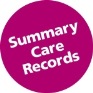 National InitiativeHaving a basic Summary Care Record - SCR, enables health care providers around the country, to view your medication (last 12m) bad reactions to medicines allergies when you’re admitted to hospital, when treating you in an emergency, or when your practice is closed.Additional Information or Enriched SCRHaving an Additional Information Summary Care Record allows for more details of your significant medical history and specialist needs, to be included in your SCR. This is particularly useful, if you have long term conditions, or have specialist needs or instructions for your care. It can also include next of kin details. The SCR is used by hospitals and ambulance services around the country.I want to have a Summary Care Record.9Ndm                        I want an enriched SCR with medication, allergies, andAdditional Information 9Ndn                         I do not want to have a Summary Care Record.9Ndo                          YOUR DATA EXTRACTS FOR RESEARCH AND PLANNINGIt relates to records to be used for purposes other than your individual care. There are 2 levels of opt out, you can opt out  of none, one or both:Type 1-records held by your GP practice (opt-out can be recorded only by your GP practice);National data opt out-records held by NHS Digital (Your surgery can not record this opt-out. You will need to visit nhs.uk/your-nhs-data-matters)For more info please visit our website: http://www.stalbansmedicalcentre.co.uk and go to section: Sharing your records.http://content.digital.nhs.uk/yourinfoYou can opt out of your data being except when it is being used for the purposes of direct care, or in particular circumstances required by law.The NHS will assume you are happy for your data to be used unless you opt out. I do not want my personal confidential data to be shared outside of my general practice                      Type 1-9Nu0 Name:Date of Birth:Signature:Date: